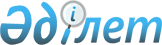 О внесении изменения в решение акима Кишикумского сельского округа Шалкарского района от 20 ноября 2008 года № 5 "Елді мекендерге көше атауын беру туралы"Решение акима Кишикумского сельского округа Шалкарского района Актюбинской области от 5 апреля 2017 года № 2. Зарегистрировано Департаментом юстиции Актюбинской области 17 апреля 2017 года № 5443
      В соответствии с Конституционным Законом Республики Казахстан от 3 июля 2013 года "О внесений изменений и дополнений в Конституционный закон Республики Казахстан и в некоторые законодательные акты Республики по вопросам исключения противоречий, пробелов, коллизий между нормами права различных законодательных актов и норм способствующих совершению коррупционных правонарушений", со статьей 35 Закона Республики Казахстан от 23 января 2001 года "О местном государственном управлении и самоуправлении в Республике Казахстан" и статьей 50 Закона Республики Казахстан "О правовых актах", аким Кишикумского сельского округа Шалкарского района РЕШИЛ:
      1. Внести в решение акима Кишикумского сельского округа Шалкарского района от 20 ноября 2008 года № 5 на казахском языке "Елді мекендерге көше атауын беру туралы" (зарегистрированное в Реестре государственной регистрации нормативных правовых актов за № 3-13-90, опубликованное 5 января 2009 года в районной газете "Шалқар") следующее изменение:
      в реквизитах указанного решения на казахском языке слово "селолық" заменить соответственно словом "ауылдық".
      2. Настоящие решение вводится в действие по истечении десяти календарных дней после дня его первого официального опубликования.
					© 2012. РГП на ПХВ «Институт законодательства и правовой информации Республики Казахстан» Министерства юстиции Республики Казахстан
				
      Аким Кишикумского сельского округа 

К. Казбеков
